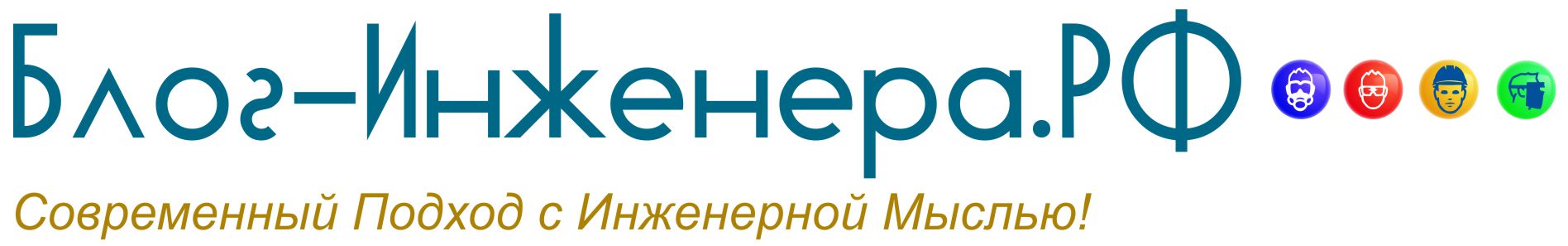 Постановление Правительства РФ от 06.08.2020 г. № 1192
«О признании утратившими силу некоторых нормативных правовых актов и отдельных положений нормативных правовых актов Правительства Российской Федерации, об отмене некоторых нормативных правовых актов и отдельных положений нормативных правовых актов федеральных органов исполнительной власти, содержащих обязательные требования, соблюдение которых оценивается при проведении мероприятий по контролю при осуществлении федерального государственного надзора в области промышленной безопасности и государственного горного надзора, и признании не действующей на территории Российской Федерации Инструкции по наблюдениям за деформациями бортов, откосов уступов и отвалов на карьерах и разработке мероприятий по обеспечению их устойчивости, утвержденной Государственным комитетом по надзору за безопасным ведением работ в промышленности и горному надзору при Совете Министров СССР 21 июля 1970 г.»ПРАВИТЕЛЬСТВО РОССИЙСКОЙ ФЕДЕРАЦИИПОСТАНОВЛЕНИЕот 6 августа 2020 г. № 1192О ПРИЗНАНИИ УТРАТИВШИМИ СИЛУНЕКОТОРЫХ НОРМАТИВНЫХ ПРАВОВЫХ АКТОВ И ОТДЕЛЬНЫХПОЛОЖЕНИЙ НОРМАТИВНЫХ ПРАВОВЫХ АКТОВ ПРАВИТЕЛЬСТВАРОССИЙСКОЙ ФЕДЕРАЦИИ, ОБ ОТМЕНЕ НЕКОТОРЫХ НОРМАТИВНЫХПРАВОВЫХ АКТОВ И ОТДЕЛЬНЫХ ПОЛОЖЕНИЙ НОРМАТИВНЫХ ПРАВОВЫХАКТОВ ФЕДЕРАЛЬНЫХ ОРГАНОВ ИСПОЛНИТЕЛЬНОЙ ВЛАСТИ, СОДЕРЖАЩИХОБЯЗАТЕЛЬНЫЕ ТРЕБОВАНИЯ, СОБЛЮДЕНИЕ КОТОРЫХ ОЦЕНИВАЕТСЯПРИ ПРОВЕДЕНИИ МЕРОПРИЯТИЙ ПО КОНТРОЛЮ ПРИ ОСУЩЕСТВЛЕНИИФЕДЕРАЛЬНОГО ГОСУДАРСТВЕННОГО НАДЗОРА В ОБЛАСТИПРОМЫШЛЕННОЙ БЕЗОПАСНОСТИ И ГОСУДАРСТВЕННОГО ГОРНОГОНАДЗОРА, И ПРИЗНАНИИ НЕ ДЕЙСТВУЮЩЕЙ НА ТЕРРИТОРИИРОССИЙСКОЙ ФЕДЕРАЦИИ ИНСТРУКЦИИ ПО НАБЛЮДЕНИЯМЗА ДЕФОРМАЦИЯМИ БОРТОВ, ОТКОСОВ УСТУПОВ И ОТВАЛОВНА КАРЬЕРАХ И РАЗРАБОТКЕ МЕРОПРИЯТИЙ ПО ОБЕСПЕЧЕНИЮИХ УСТОЙЧИВОСТИ, УТВЕРЖДЕННОЙ ГОСУДАРСТВЕННЫМКОМИТЕТОМ ПО НАДЗОРУ ЗА БЕЗОПАСНЫМ ВЕДЕНИЕМ РАБОТВ ПРОМЫШЛЕННОСТИ И ГОРНОМУ НАДЗОРУ ПРИ СОВЕТЕМИНИСТРОВ СССР 21 ИЮЛЯ 1970 Г.Правительство Российской Федерации постановляет:1. Признать утратившими силу нормативные правовые акты и отдельные положения нормативных правовых актов Правительства Российской Федерации, содержащие обязательные требования, соблюдение которых оценивается при проведении мероприятий по контролю при осуществлении федерального государственного надзора в области промышленной безопасности и государственного горного надзора, по перечню согласно приложению № 1.2. Отменить нормативные правовые акты и отдельные положения нормативных правовых актов федеральных органов исполнительной власти, содержащие обязательные требования, соблюдение которых оценивается при проведении мероприятий по контролю при осуществлении федерального государственного надзора в области промышленной безопасности и государственного горного надзора, по перечню согласно приложению № 2.3. Признать не действующей на территории Российской Федерации Инструкцию по наблюдениям за деформациями бортов, откосов уступов и отвалов на карьерах и разработке мероприятий по обеспечению их устойчивости, утвержденную Государственным комитетом по надзору за безопасным ведением работ в промышленности и горному надзору при Совете Министров СССР 21 июля 1970 г.4. Настоящее постановление вступает в силу с 1 января 2021 г.Председатель ПравительстваРоссийской ФедерацииМ.МИШУСТИНЛокализация: блог-инженера.рфПриложение № 1к постановлению ПравительстваРоссийской Федерацииот 6 августа 2020 г. № 1192ПЕРЕЧЕНЬНОРМАТИВНЫХ ПРАВОВЫХ АКТОВ И ОТДЕЛЬНЫХ ПОЛОЖЕНИЙНОРМАТИВНЫХ ПРАВОВЫХ АКТОВ ПРАВИТЕЛЬСТВА РОССИЙСКОЙФЕДЕРАЦИИ, СОДЕРЖАЩИХ ОБЯЗАТЕЛЬНЫЕ ТРЕБОВАНИЯ, СОБЛЮДЕНИЕКОТОРЫХ ОЦЕНИВАЕТСЯ ПРИ ПРОВЕДЕНИИ МЕРОПРИЯТИЙ ПО КОНТРОЛЮПРИ ОСУЩЕСТВЛЕНИИ ФЕДЕРАЛЬНОГО ГОСУДАРСТВЕННОГО НАДЗОРАВ ОБЛАСТИ ПРОМЫШЛЕННОЙ БЕЗОПАСНОСТИ И ГОСУДАРСТВЕННОГОГОРНОГО НАДЗОРА, ПРИЗНАННЫХ УТРАТИВШИМИ СИЛУ1. Постановление Правительства Российской Федерации от 10 марта 1999 г. № 263 "Об организации и осуществлении производственного контроля за соблюдением требований промышленной безопасности на опасном производственном объекте" (Собрание законодательства Российской Федерации, 1999, № 11, ст. 1305).2. Постановление Правительства Российской Федерации от 11 мая 1999 г. № 526 "Об утверждении Правил представления декларации промышленной безопасности опасных производственных объектов" (Собрание законодательства Российской Федерации, 1999, № 20, ст. 2445).3. Пункты 55 и 57 изменений, которые вносятся в акты Правительства Российской Федерации, утвержденных постановлением Правительства Российской Федерации от 1 февраля 2005 г. № 49 "Об изменении и признании утратившими силу некоторых актов Правительства Российской Федерации" (Собрание законодательства Российской Федерации, 2005, № 7, ст. 560).4. Пункт 15 изменений, которые вносятся в акты Правительства Российской Федерации, утвержденных постановлением Правительства Российской Федерации от 22 апреля 2009 г. № 351 "О внесении изменений в некоторые акты Правительства Российской Федерации" (Собрание законодательства Российской Федерации, 2009, № 18, ст. 2248).5. Пункт 7 изменений, которые вносятся в акты Правительства Российской Федерации, утвержденных постановлением Правительства Российской Федерации от 4 февраля 2011 г. № 48 "О внесении изменений в некоторые акты Правительства Российской Федерации" (Собрание законодательства Российской Федерации, 2011, № 7, ст. 979).6. Постановление Правительства Российской Федерации от 28 марта 2012 г. № 257 "О лицензировании производства маркшейдерских работ" (Собрание законодательства Российской Федерации, 2012, № 15, ст. 1782).7. Постановление Правительства Российской Федерации от 4 июля 2012 г. № 682 "О лицензировании деятельности по проведению экспертизы промышленной безопасности" (Собрание законодательства Российской Федерации, 2012, № 28, ст. 3912).8. Пункты 1 и 3 изменений, которые вносятся в акты Правительства Российской Федерации по вопросам лицензирования отдельных видов деятельности, утвержденных постановлением Правительства Российской Федерации от 25 декабря 2012 г. № 1399 "О внесении изменений в некоторые акты Правительства Российской Федерации по вопросам лицензирования отдельных видов деятельности" (Собрание законодательства Российской Федерации, 2012, № 53, ст. 7954).9. Постановление Правительства Российской Федерации от 10 июня 2013 г. № 492 "О лицензировании эксплуатации взрывопожароопасных и химически опасных производственных объектов I, II и III классов опасности" (Собрание законодательства Российской Федерации, 2013, № 24, ст. 3014).10. Пункты 1 и 2 изменений, которые вносятся в акты Правительства Российской Федерации, утвержденных постановлением Правительства Российской Федерации от 21 июня 2013 г. № 526 "Об изменении и признании утратившими силу некоторых актов Правительства Российской Федерации" (Собрание законодательства Российской Федерации, 2013, № 31, ст. 4214).11. Постановление Правительства Российской Федерации от 26 июня 2013 г. № 536 "Об утверждении требований к документационному обеспечению систем управления промышленной безопасностью" (Собрание законодательства Российской Федерации, 2013, № 27, ст. 3596).12. Постановление Правительства Российской Федерации от 26 августа 2013 г. № 730 "Об утверждении Положения о разработке планов мероприятий по локализации и ликвидации последствий аварий на опасных производственных объектах" (Собрание законодательства Российской Федерации, 2013, № 35, ст. 4516).13. Пункт 1 изменений, которые вносятся в акты Правительства Российской Федерации, утвержденных постановлением Правительства Российской Федерации от 15 апреля 2014 г. № 344 "О внесении изменений в некоторые акты Правительства Российской Федерации" (Собрание законодательства Российской Федерации, 2014, № 18, ст. 2187).14. Постановление Правительства Российской Федерации от 21 мая 2014 г. № 471 "О внесении изменений в пункт 3 Положения о лицензировании деятельности по проведению экспертизы промышленной безопасности" (Собрание законодательства Российской Федерации, 2014, № 22, ст. 2879).15. Пункт 1 изменений, которые вносятся в акты Правительства Российской Федерации, утвержденных постановлением Правительства Российской Федерации от 30 июля 2014 г. № 726 "Об изменении некоторых актов Правительства Российской Федерации и признании утратившим силу постановления Правительства Российской Федерации от 20 ноября 2008 г. № 870" (Собрание законодательства Российской Федерации, 2014, № 32, ст. 4499).16. Постановление Правительства Российской Федерации от 29 июля 2015 г. № 770 "Об утверждении Правил подготовки и оформления документов, удостоверяющих уточненные границы горного отвода" (Собрание законодательства Российской Федерации, 2015, № 32, ст. 4761).17. Постановление Правительства Российской Федерации от 6 августа 2015 г. № 814 "Об утверждении Правил подготовки, рассмотрения и согласования планов и схем развития горных работ по видам полезных ископаемых" (Собрание законодательства Российской Федерации, 2015, № 33, ст. 4844).18. Постановление Правительства Российской Федерации от 6 октября 2015 г. № 1067 "О некоторых вопросах лицензирования деятельности по проведению экспертизы промышленной безопасности" (Собрание законодательства Российской Федерации, 2015, № 41, ст. 5673).19. Постановление Правительства Российской Федерации от 14 октября 2015 г. № 1102 "О лицензировании деятельности, связанной с обращением взрывчатых материалов промышленного назначения" (Собрание законодательства Российской Федерации, 2015, № 42, ст. 5809).20. Пункт 3 изменений, которые вносятся в акты Правительства Российской Федерации по вопросам исполнения государственных функций Федеральной службы по экологическому, технологическому и атомному надзору, утвержденных постановлением Правительства Российской Федерации от 24 декабря 2015 г. № 1421 "О внесении изменений в отдельные акты Правительства Российской Федерации по вопросам исполнения государственных функций Федеральной службы по экологическому, технологическому и атомному надзору" (Собрание законодательства Российской Федерации, 2016, № 1, ст. 234).21. Пункт 2 изменений, которые вносятся в акты Правительства Российской Федерации, утвержденных постановлением Правительства Российской Федерации от 10 декабря 2016 г. № 1338 "О внесении изменений в некоторые акты Правительства Российской Федерации и признании утратившими силу отдельных актов Правительства Российской Федерации по вопросам исполнения государственных функций Федеральной службы по экологическому, технологическому и атомному надзору" (Собрание законодательства Российской Федерации, 2016, № 51, ст. 7390).22. Постановление Правительства Российской Федерации 30 мая 2017 г. № 661 "О внесении изменений в Положение о лицензировании деятельности по проведению экспертизы промышленной безопасности" (Собрание законодательства Российской Федерации, 2017, № 23, ст. 3357).23. Пункты 2 и 7 изменений, которые вносятся в акты Правительства Российской Федерации, утвержденных постановлением Правительства Российской Федерации от 28 февраля 2018 г. № 205 "О внесении изменений в некоторые акты Правительства Российской Федерации по вопросам исполнения государственных функций Федеральной службой по экологическому, технологическому и атомному надзору" (Собрание законодательства Российской Федерации, 2018, № 10, ст. 1514).24. Пункт 6 изменений, которые вносятся в акты Правительства Российской Федерации, утвержденных постановлением Правительства Российской Федерации от 16 февраля 2019 г. № 152 "О внесении изменений в некоторые акты Правительства Российской Федерации" (Собрание законодательства Российской Федерации, 2019, № 8, ст. 780).25. Пункт 1 изменений, которые вносятся в акты Правительства Российской Федерации, утвержденных постановлением Правительства Российской Федерации от 25 октября 2019 г. № 1365 "О подготовке и об аттестации в области промышленной безопасности, по вопросам безопасности гидротехнических сооружений, безопасности в сфере электроэнергетики" (Собрание законодательства Российской Федерации, 2019, № 44, ст. 6204).Локализация: блог-инженера.рфПриложение № 2к постановлению ПравительстваРоссийской Федерацииот 6 августа 2020 г. № 1192ПЕРЕЧЕНЬОТМЕНЕННЫХ НОРМАТИВНЫХ ПРАВОВЫХ АКТОВ И ОТДЕЛЬНЫХПОЛОЖЕНИЙ НОРМАТИВНЫХ ПРАВОВЫХ АКТОВ ФЕДЕРАЛЬНЫХ ОРГАНОВИСПОЛНИТЕЛЬНОЙ ВЛАСТИ, СОДЕРЖАЩИХ ОБЯЗАТЕЛЬНЫЕ ТРЕБОВАНИЯ,СОБЛЮДЕНИЕ КОТОРЫХ ОЦЕНИВАЕТСЯ ПРИ ПРОВЕДЕНИИ МЕРОПРИЯТИЙПО КОНТРОЛЮ ПРИ ОСУЩЕСТВЛЕНИИ ФЕДЕРАЛЬНОГО ГОСУДАРСТВЕННОГОНАДЗОРА В ОБЛАСТИ ПРОМЫШЛЕННОЙ БЕЗОПАСНОСТИИ ГОСУДАРСТВЕННОГО ГОРНОГО НАДЗОРА1. Постановление Федерального горного и промышленного надзора России от 20 августа 1992 г. № 23 "Об утверждении Инструкции по надзору за изготовлением, ремонтом и монтажом подъемных сооружений РД 10-08-92".2. Постановление Федерального горного и промышленного надзора России от 16 августа 1994 г. № 50 "Об утверждении Правил безопасности при перевозке опасных грузов железнодорожным транспортом".3. Постановление Федерального горного и промышленного надзора России от 28 марта 1996 г. № 12 "Об утверждении "Методических указаний по обследованию грузоподъемных машин с истекшим сроком службы".4. Постановление Федерального горного и промышленного надзора России от 9 января 1998 г. № 1 "Об утверждении изменения № 1 к инструкции по надзору за изготовлением, ремонтом и монтажом подъемных сооружений (РД 10-08-92)".5. Постановление Федерального горного и промышленного надзора России от 30 октября 1998 г. № 63 "Об утверждении Правил аттестации сварщиков и специалистов сварочного производства" (зарегистрировано Министерством юстиции Российской Федерации 4 марта 1999 г., регистрационный № 1721).6. Постановление Федерального горного и промышленного надзора России от 10 декабря 1998 г. № 74 "Об утверждении Положения о порядке безопасного проведения ремонтных работ на химических, нефтехимических и нефтеперерабатывающих опасных производственных объектах РД 09-250-98".7. Постановление Федерального горного и промышленного надзора России от 2 июня 1999 г. № 33 "Об утверждении Инструкции о порядке ведения работ по ликвидации и консервации опасных производственных объектов, связанных с пользованием недрами" (зарегистрировано Министерством юстиции Российской Федерации 25 июня 1999 г., регистрационный № 1816).8. Постановление Федерального горного и промышленного надзора России от 2 июня 2000 г. № 29 "Об утверждении Правил аттестации и основных требований к лабораториям неразрушающего контроля" (зарегистрировано Министерством юстиции Российской Федерации 25 июля 2000 г., регистрационный № 2324).9. Постановление Федерального горного и промышленного надзора России от 4 ноября 2000 г. № 64 "Об утверждении "Типового положения о порядке организации и проведения работ по безопасной остановке на длительный период и (или) консервации химически опасных промышленных объектов".10. Постановление Федерального горного и промышленного надзора России от 22 мая 2001 г. № 18 "Об утверждении Положения о геологическом и маркшейдерском обеспечении промышленной безопасности и охраны недр" (зарегистрировано Министерством юстиции Российской Федерации 5 июня 2001 г., регистрационный № 2738).11. Постановление Федерального горного и промышленного надзора России от 6 сентября 2001 г. № 39 "Об утверждении "Методических указаний по проведению диагностирования технического состояния и определению остаточного срока службы сосудов и аппаратов".12. Постановление Федерального горного и промышленного надзора России от 23 января 2002 г. № 3 "Об утверждении Правил аттестации персонала в области неразрушающего контроля" (зарегистрировано Министерством юстиции Российской Федерации 17 апреля 2002 г., регистрационный № 3378).13. Пункт 1 постановления Федерального горного и промышленного надзора России от 20 июня 2002 г. № 29 "О внесении изменений в действующие нормативные документы Госгортехнадзора России в области надзора на железнодорожном транспорте".14. Постановление Федерального горного и промышленного надзора России от 25 июня 2002 г. № 36 "Об утверждении новой редакции "Технологического регламента проведения аттестации сварщиков и специалистов сварочного производства" (зарегистрировано Министерством юстиции Российской Федерации 17 июля 2002 г., регистрационный № 3587).15. Пункты 1 и 2 постановления Федерального горного и промышленного надзора России от 21 ноября 2002 г. № 66 "О внесении изменений в действующие нормативные документы, устанавливающие требования промышленной безопасности опасных производственных объектов химических, нефтехимических, нефтеперерабатывающих и других взрывопожароопасных и вредных производств".16. Постановление Федерального горного и промышленного надзора России от 30 декабря 2002 г. № 73 "Об утверждении Инструкции по безопасной перевозке людей ленточными конвейерами в подземных выработках угольных и сланцевых шахт" (зарегистрировано Министерством юстиции Российской Федерации 26 февраля 2003 г., регистрационный № 4230).17. Приказ Министерства природных ресурсов Российской Федерации от 3 марта 2003 г. № 156 "Об утверждении Указаний по определению нижнего уровня разлива нефти и нефтепродуктов для отнесения аварийного разлива к чрезвычайной ситуации" (зарегистрирован Министерством юстиции Российской Федерации 8 мая 2003 г., регистрационный № 4516).18. Постановление Федерального горного и промышленного надзора России от 28 апреля 2003 г. № 28 "Об утверждении Положения о порядке выдачи разрешений на применение взрывчатых материалов промышленного назначения и проведение взрывных работ" (зарегистрировано Министерством юстиции Российской Федерации 30 апреля 2003 г., регистрационный № 4470).19. Постановление Федерального горного и промышленного надзора России от 21 мая 2003 г. № 34 "Об утверждении Правил безопасности при эксплуатации железнодорожных вагонов-цистерн для перевозки жидкого аммиака" (зарегистрировано Министерством юстиции Российской Федерации 3 июня 2003 г., регистрационный № 4635).20. Постановление Федерального горного и промышленного надзора России от 5 июня 2003 г. № 59 "Об утверждении Правил разработки, изготовления и применения мембранных предохранительных устройств" (зарегистрировано Министерством юстиции Российской Федерации 18 июня 2003 г., регистрационный № 4707).21. Постановление Федерального горного и промышленного надзора России от 5 июня 2003 г. № 60 "Об утверждении Правил устройства и безопасной эксплуатации стационарных компрессорных установок, воздухопроводов и газопроводов" (зарегистрировано Министерством юстиции Российской Федерации 18 июня 2003 г., регистрационный № 4702).22. Постановление Федерального горного и промышленного надзора России от 5 июня 2003 г. № 61 "Об утверждении Правил устройства и безопасной эксплуатации компрессорных установок с поршневыми компрессорами, работающими на взрывоопасных и вредных газах" (зарегистрировано Министерством юстиции Российской Федерации 18 июня 2003 г., регистрационный № 4711).23. Постановление Федерального горного и промышленного надзора России от 5 июня 2003 г. № 62 "Об утверждении Правил безопасности для наземных складов жидкого аммиака" (зарегистрировано Министерством юстиции Российской Федерации 18 июня 2003 г., регистрационный № 4712).24. Постановление Федерального горного и промышленного надзора России от 5 июня 2003 г. № 64 "Об утверждении правил устройства зарядного, доставочного и смесительного оборудования, предназначенного для механизации взрывных работ" (зарегистрировано Министерством юстиции Российской Федерации 10 июня 2003 г., регистрационный № 4670).25. Постановление Федерального горного и промышленного надзора России от 5 июня 2003 г. № 65 "Об утверждении Инструкции по безопасной эксплуатации электроустановок в горнорудной промышленности" (зарегистрировано Министерством юстиции Российской Федерации 19 июня 2003 г., регистрационный № 4736).26. Постановление Федерального горного и промышленного надзора России от 5 июня 2003 г. № 66 "Об утверждении Методических указаний о порядке продления срока службы технических устройств, зданий и сооружений с истекшим нормативным сроком эксплуатации в горнорудной промышленности" (зарегистрировано Министерством юстиции Российской Федерации 16 июня 2003 г., регистрационный № 4687).27. Постановление Федерального горного и промышленного надзора России от 6 июня 2003 г. № 68 "Об утверждении Правил устройства и безопасной эксплуатации холодильных систем" (зарегистрировано Министерством юстиции Российской Федерации 19 июня 2003 г., регистрационный № 4742).28. Постановление Федерального горного и промышленного надзора России от 6 июня 2003 г. № 70 "Об утверждении "Правил охраны недр при переработке минерального сырья" (зарегистрировано Министерством юстиции Российской Федерации 18 июня 2003 г., регистрационный № 4701).29. Постановление Федерального горного и промышленного надзора России от 6 июня 2003 г. № 71 "Об утверждении "Правил охраны недр" (зарегистрировано Министерством юстиции Российской Федерации 18 июня 2003 г., регистрационный № 4718).30. Постановление Федерального горного и промышленного надзора России от 6 июня 2003 г. № 73 "Об утверждении "Инструкции по производству маркшейдерских работ".31. Постановление Федерального горного и промышленного надзора России от 6 июня 2003 г. № 74 "Об утверждении "Инструкции по маркшейдерскому учету объемов горных работ при добыче полезных ископаемых открытым способом" (зарегистрировано Министерством юстиции Российской Федерации 17 июня 2003 г., регистрационный № 4700).32. Постановление Федерального горного и промышленного надзора России от 6 июня 2003 г. № 75 "Об утверждении Правил безопасности при производстве водорода методом электролиза воды" (зарегистрировано Министерством юстиции Российской Федерации 19 июня 2003 г., регистрационный № 4780).33. Постановление Федерального горного и промышленного надзора России от 9 июня 2003 г. № 77 "Об утверждении Правил организации и проведения акустико-эмиссионного контроля сосудов, аппаратов, котлов и технологических трубопроводов" (зарегистрировано Министерством юстиции Российской Федерации 19 июня 2003 г., регистрационный № 4778).34. Постановление Федерального горного и промышленного надзора России от 10 июня 2003 г. № 81 "Об утверждении Правил проектирования, изготовления и приемки сосудов и аппаратов стальных сварных" (зарегистрировано Министерством юстиции Российской Федерации 18 июня 2003 г., регистрационный № 4706).35. Постановление Федерального горного и промышленного надзора России от 11 июня 2003 г. № 92 "Об утверждении "Инструкции по визуальному и измерительному контролю" (зарегистрировано Министерством юстиции Российской Федерации 20 марта 2003 г., регистрационный № 4782).36. Постановление Федерального горного и промышленного надзора России от 18 июня 2003 г. № 94 "Об утверждении Типовой инструкции по контролю металла и продлению срока службы основных элементов котлов турбин и трубопроводов тепловых электростанций" (зарегистрировано Министерством юстиции Российской Федерации 19 июня 2003 г., регистрационный № 4748).37. Постановление Федерального горного и промышленного надзора России от 18 июня 2003 г. № 95 "Об утверждении Методических указаний по обследованию дымовых и вентиляционных промышленных труб" (зарегистрировано Министерством юстиции Российской Федерации 20 июня 2003 г., регистрационный № 4781).38. Постановление Федерального горного и промышленного надзора России от 19 июня 2003 г. № 101 "Об утверждении Порядка применения сварочных материалов при изготовлении, монтаже, ремонте и реконструкции технических устройств для опасных производственных объектов" (зарегистрировано Министерством юстиции Российской Федерации 20 июня 2003 г., регистрационный № 4810).39. Постановление Федерального горного и промышленного надзора России от 19 июня 2003 г. № 102 "Об утверждении Порядка применения сварочного оборудования при изготовлении, монтаже, ремонте и реконструкции технических устройств для опасных производственных объектов".40. Постановление Федерального горного и промышленного надзора России от 19 июня 2003 г. № 103 "Об утверждении Порядка применения сварочных технологий при изготовлении, монтаже, ремонте и реконструкции технических устройств для опасных производственных объектов" (зарегистрировано Министерством юстиции Российской Федерации 20 июня 2003 г., регистрационный № 4811).41. Приказ Министерства энергетики Российской Федерации от 19 июня 2003 г. № 232 "Об утверждении Правил технической эксплуатации нефтебаз" (зарегистрирован Министерством юстиции Российской Федерации 20 июня 2003 г., регистрационный № 4785).42. Приказ Федеральной службы по экологическому, технологическому и атомному надзору от 29 ноября 2005 г. № 893 "Об утверждении Порядка оформления декларации промышленной безопасности опасных производственных объектов и перечня включаемых в нее сведений" (зарегистрирован Министерством юстиции Российской Федерации 17 января 2006 г., регистрационный № 7375).43. Приказ Федеральной службы по экологическому, технологическому и атомному надзору от 10 мая 2007 г. № 317 "Об утверждении и введении в действие Методических рекомендаций о порядке разработки проектов производства работ грузоподъемными машинами и технологических карт погрузочно-разгрузочных работ".44. Приказ Министерства природных ресурсов Российской Федерации от 30 июня 2009 г. № 183 "О внесении изменений в "Правила охраны недр", утвержденные постановлением Федерального горного и промышленного надзора России от 6 июня 2003 г. № 71" (зарегистрирован Министерством юстиции Российской Федерации 2 октября 2009 г., регистрационный № 14952).45. Приказ Федеральной службы по экологическому, технологическому и атомному надзору от 31 мая 2011 г. № 262 "Об утверждении Нормативных требований по применению способов и схем проветривания угольных шахт" (зарегистрирован Министерством юстиции Российской Федерации 13 июля 2011 г., регистрационный № 21342).46. Приказ Федеральной службы по экологическому, технологическому и атомному надзору от 28 июня 2011 г. № 325 "Об утверждении Методических указаний по электроснабжению, выбору и проверке электрических аппаратов, кабелей и устройств релейной защиты в участковых сетях угольных шахт (рудников) напряжением 3300 В" (зарегистрирован Министерством юстиции Российской Федерации 6 декабря 2011 г., регистрационный № 22512).47. Приказ Федеральной службы по экологическому, технологическому и атомному надзору от 19 августа 2011 г. № 480 "Об утверждении Порядка проведения технического расследования причин аварий, инцидентов и случаев утраты взрывчатых материалов промышленного назначения на объектах, поднадзорных Федеральной службе по экологическому, технологическому и атомному надзору" (зарегистрирован Министерством юстиции Российской Федерации 8 декабря 2011 г., регистрационный № 22520).48. Приказ Федеральной службы по экологическому, технологическому и атомному надзору от 1 декабря 2011 г. № 677 "Об утверждении Положения о пылегазовом режиме на углеобогатительных фабриках (установках)" (зарегистрирован Министерством юстиции Российской Федерации 29 декабря 2011 г., регистрационный № 22813).49. Приказ Федеральной службы по экологическому, технологическому и атомному надзору от 1 декабря 2011 г. № 678 "Об утверждении Положения об аэрогазовом контроле в угольных шахтах" (зарегистрирован Министерством юстиции Российской Федерации 29 декабря 2011 г., регистрационный № 22812).50. Приказ Федеральной службы по экологическому, технологическому и атомному надзору от 1 декабря 2011 г. № 679 "Об утверждении Инструкции по дегазации угольных шахт" (зарегистрирован Министерством юстиции Российской Федерации 29 декабря 2011 г., регистрационный № 22811).51. Приказ Федеральной службы по экологическому, технологическому и атомному надзору от 1 декабря 2011 г. № 680 "Об утверждении Инструкции по применению схем проветривания выемочных участков шахт с изолированным отводом метана из выработанного пространства с помощью газоотсасывающих установок" (зарегистрирован Министерством юстиции Российской Федерации 29 декабря 2011 г., регистрационный № 22815).52. Приказ Федеральной службы по экологическому, технологическому и атомному надзору от 23 декабря 2011 г. № 738 "Об утверждении Инструкции по предупреждению самовозгорания, тушению и разборке породных отвалов" (зарегистрирован Министерством юстиции Российской Федерации 13 апреля 2012 г., регистрационный № 23828).53. Приказ Федеральной службы по экологическому, технологическому и атомному надзору от 18 января 2012 г. № 44 "Об утверждении Федеральных норм и правил в области промышленной безопасности "Положение о применении нарядов-допусков при выполнении работ повышенной опасности на опасных производственных объектах горно-металлургической промышленности" (зарегистрирован Министерством юстиции Российской Федерации 6 марта 2012 г., регистрационный № 23411).54. Приказ Федеральной службы по экологическому, технологическому и атомному надзору от 17 октября 2012 г. № 588 "О внесении изменений в отдельные нормативные правовые акты федерального горного и промышленного надзора России" (зарегистрирован Министерством юстиции Российской Федерации 23 ноября 2012 г., регистрационный № 25903).55. Приказ Федеральной службы по экологическому, технологическому и атомному надзору от 17 октября 2012 г. № 589 "О признании не подлежащими применению отдельных положений постановления Федерального горного и промышленного надзора России от 19 июня 2003 г. № 102 "Об утверждении Порядка применения сварочного оборудования при изготовлении, монтаже, ремонте и реконструкции технических устройств для опасных производственных объектов".56. Приказ Федеральной службы по экологическому, технологическому и атомному надзору от 6 ноября 2012 г. № 625 "Об утверждении Федеральных норм и правил в области промышленной безопасности "Инструкция по устройству, осмотру и измерению сопротивления шахтных заземлений" (зарегистрирован Министерством юстиции Российской Федерации 11 февраля 2013 г., регистрационный № 26976).57. Приказ Федеральной службы по экологическому, технологическому и атомному надзору от 6 ноября 2012 г. № 626 "Об утверждении Федеральных норм и правил в области промышленной безопасности "Инструкция по проверке максимальной токовой защиты шахтных аппаратов" (зарегистрирован Министерством юстиции Российской Федерации 29 декабря 2012 г., регистрационный № 26462).58. Приказ Федеральной службы по экологическому, технологическому и атомному надзору от 6 ноября 2012 г. № 627 "Об утверждении Федеральных норм и правил в области промышленной безопасности "Инструкции по электроснабжению, выбору и проверке электрических аппаратов, кабелей и устройств релейной защиты в участковых сетях угольных шахт напряжением до 1200 В" (зарегистрирован Министерством юстиции Российской Федерации 11 февраля 2013 г., регистрационный № 26995).59. Приказ Федеральной службы по экологическому, технологическому и атомному надзору от 6 ноября 2012 г. № 628 "Об утверждении Федеральных норм и правил в области промышленной безопасности "Инструкция по электроснабжению и применению электрооборудования в проветриваемых ВМП тупиковых выработках шахт, опасных по газу" (зарегистрирован Министерством юстиции Российской Федерации 21 декабря 2012 г., регистрационный № 26228).60. Приказ Федеральной службы по экологическому, технологическому и атомному надзору от 6 ноября 2012 г. № 629 "Об утверждении Федеральных норм и правил в области промышленной безопасности "Инструкция по применению электрооборудования в рудничном нормальном исполнении и электрооборудования общего назначения в шахтах, опасных по газу и пыли" (зарегистрирован Министерством юстиции Российской Федерации 29 декабря 2012 г., регистрационный № 26464).61. Приказ Федеральной службы по экологическому, технологическому и атомному надзору от 6 ноября 2012 г. № 630 "Об утверждении Федеральных норм и правил в области промышленной безопасности "Инструкция по выбору и проверке электрических аппаратов и кабелей напряжением 6 (10) кВ" (зарегистрирован Министерством юстиции Российской Федерации 9 апреля 2013 г., регистрационный № 28067).62. Приказ Федеральной службы по экологическому, технологическому и атомному надзору от 6 ноября 2012 г. № 631 "Об утверждении Федеральных норм и правил в области промышленной безопасности "Инструкция по осмотру и ревизии рудничного взрывобезопасного электрооборудования" (зарегистрирован Министерством юстиции Российской Федерации 29 декабря 2012 г., регистрационный № 26465).63. Приказ Федеральной службы по экологическому, технологическому и атомному надзору от 6 ноября 2012 г. № 634 "Об утверждении Федеральных норм и правил в области промышленной безопасности "Инструкция по локализации и предупреждению взрывов пылегазовоздушных смесей в угольных шахтах" (зарегистрирован Министерством юстиции Российской Федерации 25 декабря 2012 г., регистрационный № 26359).64. Приказ Федеральной службы по экологическому, технологическому и атомному надзору от 6 ноября 2012 г. № 636 "Об утверждении Федеральных норм и правил в области промышленной безопасности "Инструкция по разгазированию горных выработок, расследованию, учету и предупреждению загазирований" (зарегистрирован Министерством юстиции Российской Федерации 29 декабря 2012 г., регистрационный № 26463).65. Приказ Федеральной службы по экологическому, технологическому и атомному надзору от 6 ноября 2012 г. № 637 "Об утверждении Федеральных норм и правил в области промышленной безопасности "Инструкция по составлению вентиляционных планов угольных шахт" (зарегистрирован Министерством юстиции Российской Федерации 29 декабря 2012 г., регистрационный № 26466).66. Приказ Федеральной службы по экологическому, технологическому и атомному надзору от 6 ноября 2012 г. № 638 "Об утверждении Федеральных норм и правил в области промышленной безопасности "Инструкция по проведению плановой практической проверки аварийных вентиляционных режимов, предусмотренных планом ликвидации аварий" (зарегистрирован Министерством юстиции Российской Федерации 29 декабря 2012 г., регистрационный № 26461).67. Приказ Федеральной службы по экологическому, технологическому и атомному надзору от 6 декабря 2012 г. № 704 "Об утверждении Федеральных норм и правил в области промышленной безопасности "Инструкция по контролю состава рудничного воздуха, определению газообильности и установлению категорий шахт по метану и/или диоксиду углерода" (зарегистрирован Министерством юстиции Российской Федерации 8 февраля 2013 г., регистрационный № 26936).68. Приказ Федеральной службы по экологическому, технологическому и атомному надзору от 14 февраля 2013 г. № 59 "Об утверждении Федеральных норм и правил в области промышленной безопасности "Инструкция по проведению учебных тревог и учений по плану ликвидации аварий" (зарегистрирован Министерством юстиции Российской Федерации 8 апреля 2013 г., регистрационный № 28028).69. Приказ Федеральной службы по экологическому, технологическому и атомному надзору от 11 марта 2013 г. № 96 "Об утверждении Федеральных норм и правил в области промышленной безопасности "Общие правила взрывобезопасности для взрывопожароопасных химических, нефтехимических и нефтеперерабатывающих производств" (зарегистрирован Министерством юстиции Российской Федерации 16 апреля 2013 г., регистрационный № 28138).70. Приказ Федеральной службы по экологическому, технологическому и атомному надзору от 12 марта 2013 г. № 101 "Об утверждении Федеральных норм и правил в области промышленной безопасности "Правила безопасности в нефтяной и газовой промышленности" (зарегистрирован Министерством юстиции Российской Федерации 19 апреля 2013 г., регистрационный № 28222).71. Приказ Федеральной службы по экологическому, технологическому и атомному надзору от 2 апреля 2013 г. № 132 "Об утверждении Федеральных норм и правил в области промышленной безопасности "Инструкция по определению инкубационного периода самовозгорания угля" (зарегистрирован Министерством юстиции Российской Федерации 5 июля 2013 г., регистрационный № 28997).72. Приказ Федеральной службы по экологическому, технологическому и атомному надзору от 6 ноября 2013 г. № 520 "Об утверждении Федеральных норм и правил в области промышленной безопасности "Правила безопасности для опасных производственных объектов магистральных трубопроводов" (зарегистрирован Министерством юстиции Российской Федерации 16 декабря 2013 г., регистрационный № 30605).73. Приказ Федеральной службы по экологическому, технологическому и атомному надзору от 12 ноября 2013 г. № 533 "Об утверждении Федеральных норм и правил в области промышленной безопасности "Правила безопасности опасных производственных объектов, на которых используются подъемные сооружения" (зарегистрирован Министерством юстиции Российской Федерации 31 декабря 2013 г., регистрационный № 30992).74. Приказ Федеральной службы по экологическому, технологическому и атомному надзору от 14 ноября 2013 г. № 538 "Об утверждении федеральных норм и правил в области промышленной безопасности "Правила проведения экспертизы промышленной безопасности" (зарегистрирован Министерством юстиции Российской Федерации 26 декабря 2013 г., регистрационный № 30855).75. Приказ Федеральной службы по экологическому, технологическому и атомному надзору от 15 ноября 2013 г. № 542 "Об утверждении федеральных норм и правил в области промышленной безопасности "Правила безопасности сетей газораспределения и газопотребления" (зарегистрирован Министерством юстиции Российской Федерации 31 декабря 2013 г., регистрационный № 30929).76. Приказ Федеральной службы по экологическому, технологическому и атомному надзору от 19 ноября 2013 г. № 550 "Об утверждении Федеральных норм и правил в области промышленной безопасности "Правила безопасности в угольных шахтах" (зарегистрирован Министерством юстиции Российской Федерации 31 декабря 2013 г., регистрационный № 30961).77. Приказ Федеральной службы по экологическому, технологическому и атомному надзору от 20 ноября 2013 г. № 554 "Об утверждении Федеральных норм и правил в области промышленной безопасности "Правила безопасности производств хлора и хлорсодержащих сред" (зарегистрирован Министерством юстиции Российской Федерации 31 декабря 2013 г., регистрационный № 30968).78. Приказ Федеральной службы по экологическому, технологическому и атомному надзору от 21 ноября 2013 г. № 558 "Об утверждении федеральных норм и правил в области промышленной безопасности "Правила безопасности для объектов, использующих сжиженные углеводородные газы" (зарегистрирован Министерством юстиции Российской Федерации 31 декабря 2013 г., регистрационный № 30993).79. Приказ Федеральной службы по экологическому, технологическому и атомному надзору от 21 ноября 2013 г. № 559 "Об утверждении Федеральных норм и правил в области промышленной безопасности "Правила безопасности химически опасных производственных объектов" (зарегистрирован Министерством юстиции Российской Федерации 31 декабря 2013 г., регистрационный № 30995).80. Приказ Федеральной службы по экологическому, технологическому и атомному надзору от 21 ноября 2013 г. № 560 "Об утверждении Федеральных норм и правил в области промышленной безопасности "Правила безопасности взрывопожароопасных производственных объектов хранения и переработки растительного сырья" (зарегистрирован Министерством юстиции Российской Федерации 16 декабря 2013 г., регистрационный № 30606).81. Приказ Федеральной службы по экологическому, технологическому и атомному надзору от 22 ноября 2013 г. № 563 "Об утверждении Федеральных норм и правил в области промышленной безопасности "Правила безопасности грузовых подвесных канатных дорог" (зарегистрирован Министерством юстиции Российской Федерации 17 января 2014 г., регистрационный № 31036).82. Приказ Федеральной службы по экологическому, технологическому и атомному надзору от 2 декабря 2013 г. № 576 "Об утверждении Федеральных норм и правил в области промышленной безопасности "Положение по безопасному ведению горных работ на месторождениях, склонных и опасных по горным ударам" (зарегистрирован Министерством юстиции Российской Федерации 4 апреля 2014 г., регистрационный № 31822).83. Приказ Федеральной службы по экологическому, технологическому и атомному надзору от 11 декабря 2013 г. № 599 "Об утверждении Федеральных норм и правил в области промышленной безопасности "Правила безопасности при ведении горных работ и переработке твердых полезных ископаемых" (зарегистрирован Министерством юстиции Российской Федерации 2 июля 2014 г., регистрационный № 32935).84. Приказ Федеральной службы по экологическому, технологическому и атомному надзору от 16 декабря 2013 г. № 605 "Об утверждении федеральных норм и правил в области промышленной безопасности "Правила безопасности при взрывных работах" (зарегистрирован Министерством юстиции Российской Федерации 1 апреля 2014 г., регистрационный № 31796).85. Приказ Федеральной службы по экологическому, технологическому и атомному надзору от 17 декабря 2013 г. № 609 "О внесении изменений в Федеральные нормы и правила в области промышленной безопасности "Инструкция по контролю состава рудничного воздуха, определению газообильности и установлению категорий шахт по метану и (или) диоксиду углерода, утвержденный приказом Федеральной службы по экологическому, технологическому и атомному надзору от 6 декабря 2012 г. № 704" (зарегистрирован Министерством юстиции Российской Федерации 14 января 2014 г., регистрационный № 31018).86. Приказ Федеральной службы по экологическому, технологическому и атомному надзору от 17 декабря 2013 г. № 610 "Об утверждении Федеральных норм и правил в области промышленной безопасности "Инструкция по расчету и применению анкерной крепи на угольных шахтах" (зарегистрирован Министерством юстиции Российской Федерации 19 февраля 2014 г., регистрационный № 31354).87. Приказ Федеральной службы по экологическому, технологическому и атомному надзору от 17 декабря 2013 г. № 613 "Об утверждении "Правил проведения технического диагностирования внутридомового и внутриквартирного газового оборудования" (зарегистрирован Министерством юстиции Российской Федерации 18 апреля 2014 г., регистрационный № 32028).88. Приказ Федеральной службы по экологическому, технологическому и атомному надзору от 30 декабря 2013 г. № 656 "Об утверждении Федеральных норм и правил в области промышленной безопасности "Правила безопасности при получении, транспортировании, использовании расплавов черных и цветных металлов и сплавов на основе этих расплавов" (зарегистрирован Министерством юстиции Российской Федерации 15 мая 2014 г., регистрационный № 32271).89. Приказ Федеральной службы по экологическому, технологическому и атомному надзору от 13 января 2014 г. № 9 "Об утверждении Федеральных норм и правил в области промышленной безопасности "Правила безопасности эскалаторов в метрополитенах" (зарегистрирован Министерством юстиции Российской Федерации 26 марта 2014 г., регистрационный № 31737).90. Приказ Федеральной службы по экологическому, технологическому и атомному надзору от 23 января 2014 г. № 25 "Об утверждении Требований к форме представления организацией, эксплуатирующей опасный производственный объект, сведений об организации производственного контроля за соблюдением требований промышленной безопасности в Федеральную службу по экологическому, технологическому и атомному надзору" (зарегистрирован Министерством юстиции Российской Федерации 21 апреля 2014 г., регистрационный № 32043).91. Приказ Федеральной службы по экологическому, технологическому и атомному надзору от 6 февраля 2014 г. № 42 "Об утверждении Федеральных норм и правил в области промышленной безопасности "Правила безопасности пассажирских канатных дорог и фуникулеров" (зарегистрирован Министерством юстиции Российской Федерации 13 мая 2014 г., регистрационный № 32252).92. Приказ Федеральной службы по экологическому, технологическому и атомному надзору от 14 марта 2014 г. № 102 "Об утверждении Федеральных норм и правил в области промышленной безопасности "Требования к производству сварочных работ на опасных производственных объектах" (зарегистрирован Министерством юстиции Российской Федерации 16 мая 2014 г., регистрационный № 32308).93. Приказ Федеральной службы по экологическому, технологическому и атомному надзору от 18 марта 2014 г. № 105 "Об утверждении Федеральных норм и правил в области промышленной безопасности "Правила безопасности морских объектов нефтегазового комплекса" (зарегистрирован Министерством юстиции Российской Федерации 17 сентября 2014 г., регистрационный № 34077).94. Приказ Федеральной службы по экологическому, технологическому и атомному надзору от 25 марта 2014 г. № 116 "Об утверждении Федеральных норм и правил в области промышленной безопасности "Правила промышленной безопасности опасных производственных объектов, на которых используется оборудование, работающее под избыточным давлением" (зарегистрирован Министерством юстиции Российской Федерации 19 мая 2014 г., регистрационный № 32326).95. Приказ Федеральной службы по экологическому, технологическому и атомному надзору от 14 октября 2014 г. № 462 "Об утверждении Федеральных норм и правил в области промышленной безопасности "Инструкция по борьбе с пылью в угольных шахтах" (зарегистрирован Министерством юстиции Российской Федерации 22 декабря 2014 г., регистрационный № 35312).96. Приказ Федеральной службы по экологическому, технологическому и атомному надзору от 14 октября 2014 г. № 463 "Об утверждении Федеральных норм и правил в области промышленной безопасности "Инструкция по ведению огневых работ в горных выработках, надшахтных зданиях шахт и углеобогатительных фабриках" (зарегистрирован Министерством юстиции Российской Федерации 9 февраля 2015 г., регистрационный № 35921).97. Приказ Федеральной службы по экологическому, технологическому и атомному надзору от 18 ноября 2014 г. № 521 "О внесении изменений в Порядок оформления декларации промышленной безопасности опасных производственных объектов и перечня включаемых в нее сведений, утвержденный приказом Федеральной службы по экологическому, технологическому и атомному надзору 29 ноября 2005 г. № 893" (зарегистрирован Министерством юстиции Российской Федерации 17 декабря 2014 г., регистрационный № 35223).98. Приказ Федеральной службы по экологическому, технологическому и атомному надзору от 28 ноября 2014 г. № 530 "Об утверждении Федеральных норм и правил в области промышленной безопасности "Инструкция по изоляции неиспользуемых горных выработок и выработанных пространств в угольных шахтах" (зарегистрирован Министерством юстиции Российской Федерации 9 февраля 2015 г., регистрационный № 35926).99. Приказ Федеральной службы по экологическому, технологическому и атомному надзору от 11 декабря 2014 г. № 559 "Об утверждении Федеральных норм и правил в области промышленной безопасности "Правила безопасности автогазозаправочных станций газомоторного топлива" (зарегистрирован Министерством юстиции Российской Федерации 29 января 2015 г., регистрационный № 35780).100. Приказ Федеральной службы по экологическому, технологическому и атомному надзору от 25 декабря 2014 г. № 609 "О внесении изменений в Порядок проведения технического расследования причин аварий, инцидентов и случаев утраты взрывчатых материалов промышленного назначения на объектах, поднадзорных Федеральной службе по экологическому, технологическому и атомному надзору, утвержденный приказом Федеральной службы по экологическому, технологическому и атомному надзору от 19 августа 2011 г. № 480" (зарегистрирован Министерством юстиции Российской Федерации 26 февраля 2015 г., регистрационный № 36214).101. Приказ Федеральной службы по экологическому, технологическому и атомному надзору от 26 декабря 2014 г. № 615 "Об утверждении Федеральных норм и правил в области промышленной безопасности "Требования к безопасному ведению технологических процессов нитрования" (зарегистрирован Министерством юстиции Российской Федерации 2 апреля 2015 г., регистрационный № 36701).102. Приказ Федеральной службы по экологическому, технологическому и атомному надзору от 31 декабря 2014 г. № 631 "Об утверждении Федеральных норм и правил в области промышленной безопасности "Требования к технологическим регламентам химико-технологических производств" (зарегистрирован Министерством юстиции Российской Федерации 28 мая 2015 г., регистрационный № 37426).103. Приказ Федеральной службы по экологическому, технологическому и атомному надзору от 31 декабря 2014 г. № 632 "Об утверждении Федеральных норм и правил в области промышленной безопасности "Требования к разработке технического паспорта взрывобезопасности взрывопожароопасных производственных объектов хранения и переработки растительного сырья" (зарегистрирован Министерством юстиции Российской Федерации 16 февраля 2015 г., регистрационный № 36042).104. Приказ Федеральной службы по экологическому, технологическому и атомному надзору от 12 января 2015 г. № 1 "О внесении изменений в Федеральные нормы и правила в области промышленной безопасности "Правила безопасности в нефтяной и газовой промышленности", утвержденные приказом Федеральной службы по экологическому, технологическому и атомному надзору от 12 марта 2013 г. № 101" (зарегистрирован в Министерстве юстиции Российской Федерации 20 февраля 2015 г., регистрационный № 36191).105. Приказ Федеральной службы по экологическому, технологическому и атомному надзору от 2 апреля 2015 г. № 129 "О внесении изменений в некоторые приказы Федеральной службы по экологическому, технологическому и атомному надзору" (зарегистрирован в Министерстве юстиции Российской Федерации 20 апреля 2015 г., регистрационный № 36942).106. Приказ Федеральной службы по экологическому, технологическому и атомному надзору от 20 мая 2015 г. № 196 "О внесении изменений в Инструкцию по дегазации угольных шахт, утвержденную приказом Федеральной службы по экологическому, технологическому и атомному надзору от 1 декабря 2011 г. № 679" (зарегистрирован в Министерстве юстиции Российской Федерации 18 июня 2015 г., регистрационный № 37710).107. Приказ Федеральной службы по экологическому, технологическому и атомному надзору от 3 июля 2015 г. № 266 "О внесении изменений в Федеральные нормы и правила в области промышленной безопасности "Правила проведения экспертизы промышленной безопасности" (зарегистрирован в Министерстве юстиции Российской Федерации 6 августа 2015 г., регистрационный № 38384).108. Приказ Федеральной службы по экологическому, технологическому и атомному надзору от 26 ноября 2015 г. № 480 "О внесении изменений в Федеральные нормы и правила в области промышленной безопасности "Общие правила взрывобезопасности для взрывопожароопасных химических, нефтехимических и нефтеперерабатывающих производств", утвержденные приказом Федеральной службы по экологическому, технологическому и атомному надзору от 11 марта 2013 г. № 96" (зарегистрирован Министерством юстиции Российской Федерации 18 февраля 2016 г., регистрационный № 41130).109. Приказ Федеральной службы по экологическому, технологическому и атомному надзору от 16 декабря 2015 г. № 517 "Об утверждении Федеральных норм и правил в области промышленной безопасности "Инструкция по предупреждению эндогенных пожаров и безопасному ведению горных работ на склонных к самовозгоранию пластах угля" (зарегистрирован Министерством юстиции Российской Федерации 18 января 2016 г., регистрационный № 40602).110. Приказ Федеральной службы по экологическому, технологическому и атомному надзору от 9 марта 2016 г. № 90 "О внесении изменений в Федеральные нормы и правила в области промышленной безопасности "Правила проведения экспертизы промышленной безопасности", утвержденные приказом Федеральной службы по экологическому, технологическому и атомному надзору от 14 ноября 2013 г. № 538" (зарегистрирован Министерством юстиции Российской Федерации 7 апреля 2016 г., регистрационный № 41703).111. Приказ Федеральной службы по экологическому, технологическому и атомному надзору от 29 марта 2016 г. № 125 "Об утверждении федеральных норм и правил в области промышленной безопасности "Правила безопасности нефтегазоперерабатывающих производств" (зарегистрирован Министерством юстиции Российской Федерации 25 мая 2016 г., регистрационный № 42261).112. Приказ Федеральной службы по экологическому, технологическому и атомному надзору от 12 апреля 2016 г. № 146 "О внесении изменений в Федеральные нормы и правила в области промышленной безопасности "Правила безопасности опасных производственных объектов, на которых используются подъемные сооружения", утвержденные приказом Федеральной службы по экологическому, технологическому и атомному надзору от 12 ноября 2014 г. № 533" (зарегистрирован в Министерстве юстиции Российской Федерации 20 мая 2016 г., регистрационный № 42197).113. Приказ Федеральной службы по экологическому, технологическому и атомному надзору от 28 апреля 2016 г. № 170 "О внесении изменений в Федеральные нормы и правила в области промышленной безопасности "Правила безопасности пассажирских канатных дорог и фуникулеров" (зарегистрирован в Министерстве юстиции Российской Федерации 26 мая 2016 г., регистрационный № 42285).114. Приказ Федеральной службы по экологическому, технологическому и атомному надзору от 22 июня 2016 г. № 236 "О внесении изменений в некоторые приказы Федеральной службы по экологическому, технологическому и атомному надзору, устанавливающие требования в области промышленной безопасности при добыче угля подземным способом" (зарегистрирован Министерством юстиции Российской Федерации 24 августа 2016 г., регистрационный № 43383).115. Приказ Федеральной службы по экологическому, технологическому и атомному надзору от 28 июля 2016 г. № 316 "О внесении изменений в Федеральные нормы и правила в области промышленной безопасности "Правила проведения экспертизы промышленной безопасности", утвержденные приказом Федеральной службы по экологическому, технологическому и атомному надзору от 14 ноября 2013 г. № 538" (зарегистрирован Министерством юстиции Российской Федерации 28 августа 2016 г., регистрационный № 43306).116. Приказ Федеральной службы по экологическому, технологическому и атомному надзору от 15 августа 2016 г. № 339 "Об утверждении Федеральных норм и правил в области промышленной безопасности "Инструкция по прогнозу динамических явлений и мониторингу массива горных пород при отработке угольных месторождений" (зарегистрирован Министерством юстиции Российской Федерации 7 ноября 2016 г., регистрационный № 44251).117. Приказ Федеральной службы по экологическому, технологическому и атомному надзору от 31 октября 2016 г. № 449 "Об утверждении Федеральных норм и правил в области промышленной безопасности "Инструкция по локализации и ликвидации последствий аварий на опасных производственных объектах, на которых ведутся горные работы" (зарегистрирован Министерством юстиции Российской Федерации 29 ноября 2016 г., регистрационный № 44480).118. Приказ Федеральной службы по экологическому, технологическому и атомному надзору от 31 октября 2016 г. № 450 "О внесении изменений в некоторые приказы Федеральной службы по экологическому, технологическому и атомному надзору, устанавливающие требования в области промышленной безопасности при добыче угля подземным способом" (зарегистрирован в Министерстве юстиции Российской Федерации 29 ноября 2016 г., регистрационный № 44482).119. Приказ Федеральной службы по экологическому, технологическому и атомному надзору от 31 октября 2016 г. № 451 "Об утверждении Федеральных норм и правил в области промышленной безопасности "Инструкция по составлению планов ликвидации аварий на угольных шахтах" (зарегистрирован Министерством юстиции Российской Федерации 29 ноября 2016 г., регистрационный № 44481).120. Приказ Федеральной службы по экологическому, технологическому и атомному надзору от 7 ноября 2016 г. № 461 "Об утверждении Федеральных норм и правил в области промышленной безопасности "Правила промышленной безопасности складов нефти и нефтепродуктов" (зарегистрирован Министерством юстиции Российской Федерации 30 ноября 2016 г., регистрационный № 44503).121. Приказ Федеральной службы по экологическому, технологическому и атомному надзору от 9 ноября 2016 г. № 466 "Об утверждении Федеральных норм и правил в области промышленной безопасности "Правила безопасности для опасных производственных объектов магистральных трубопроводов транспортирования жидкого аммиака" (зарегистрирован Министерством юстиции Российской Федерации 5 декабря 2016 г., регистрационный № 44560).122. Приказ Федеральной службы по экологическому, технологическому и атомному надзору от 15 ноября 2016 г. № 475 "О внесении изменений в федеральные нормы и правила в области промышленной безопасности "Правила безопасности взрывопожароопасных производственных объектов хранения и переработки растительного сырья" (зарегистрирован в Министерстве юстиции Российской Федерации 15 декабря 2016 г., регистрационный № 44729).123. Приказ Федеральной службы по экологическому, технологическому и атомному надзору от 21 ноября 2016 г. № 490 "Об утверждении Федеральных норм и правил в области промышленной безопасности "Основные требования к проведению неразрушающего контроля технических устройств, зданий и сооружений на опасных производственных объектах" (зарегистрирован Министерством юстиции Российской Федерации 14 декабря 2016 г., регистрационный № 44707).124. Приказ Федеральной службы по экологическому, технологическому и атомному надзору от 25 ноября 2016 г. № 495 "Об утверждении Требований к регистрации объектов в государственном реестре опасных производственных объектов и ведению государственного реестра опасных производственных объектов" (зарегистрирован Министерством юстиции Российской Федерации 22 февраля 2017 г., регистрационный № 45760).125. Приказ Федеральной службы по экологическому, технологическому и атомному надзору от 28 ноября 2016 г. № 500 "Об утверждении Федеральных норм и правил в области промышленной безопасности "Правила безопасности при производстве и потреблении продуктов разделения воздуха" (зарегистрирован Министерством юстиции Российской Федерации 22 февраля 2017 г., регистрационный № 45761).126. Приказ Федеральной службы по экологическому, технологическому и атомному надзору от 28 ноября 2016 г. № 501 "Об утверждении Федеральных норм и правил в области промышленной безопасности "Правила промышленной безопасности при разработке нефтяных месторождений шахтным способом" (зарегистрирован Министерством юстиции Российской Федерации 21 декабря 2016 г., регистрационный № 44837).127. Приказ Федеральной службы по экологическому, технологическому и атомному надзору от 15 марта 2017 г. № 83 "О внесении изменений в Федеральные нормы и правила в области промышленной безопасности "Требования к производству сварочных работ на опасных производственных объектах", утвержденные приказом Федеральной службы по экологическому, технологическому и атомному надзору от 14 марта 2014 г. № 102" (зарегистрирован в Министерстве юстиции Российской Федерации 11 апреля 2017 г., регистрационный № 46329).128. Приказ Федеральной службы по экологическому, технологическому и атомному надзору от 8 августа 2017 г. № 303 "О внесении изменений в некоторые приказы Федеральной службы по экологическому, технологическому и атомному надзору, устанавливающие требования в области промышленной безопасности при добыче угля подземным способом" (зарегистрирован Министерством юстиции Российской Федерации 31 августа 2017 г., регистрационный № 48046).129. Приказ Федеральной службы по экологическому, технологическому и атомному надзору от 15 августа 2017 г. № 313 "О внесении изменений в Порядок проведения технического расследования причин аварий, инцидентов и случаев утраты взрывчатых материалов промышленного назначения на объектах, поднадзорных Федеральной службе по экологическому, технологическому и атомному надзору", утвержденный приказом Федеральной службы по экологическому, технологическому и атомному надзору от 19 августа 2011 г. № 480" (зарегистрирован Министерством юстиции Российской Федерации 24 октября 2017 г., регистрационный № 48657).130. Приказ Федеральной службы по экологическому, технологическому и атомному надзору от 15 августа 2017 г. № 314 "О внесении изменений в Порядок оформления декларации промышленной безопасности опасных производственных объектов и Перечень включаемых в нее сведений", утвержденный приказом Федеральной службы по экологическому, технологическому и атомному надзору от 29 ноября 2005 г. № 893" (зарегистрирован Министерством юстиции Российской Федерации 22 сентября 2017 г., регистрационный № 48300).131. Приказ Федеральной службы по экологическому, технологическому и атомному надзору от 18 сентября 2017 г. № 364 "О внесении изменений в федеральные нормы и правила в области промышленной безопасности "Правила безопасности производства хлора и хлорсодержащих веществ", утвержденные приказом Федеральной службы по экологическому, технологическому и атомному надзору от 20 ноября 2013 г. № 554" (зарегистрирован Министерством юстиции Российской Федерации 12 октября 2017 г., регистрационный № 48509).132. Приказ Федеральной службы по экологическому, технологическому и атомному надзору от 18 сентября 2017 г. № 365 "О внесении изменений в федеральные нормы и правила в области промышленной безопасности "Правила безопасности химически опасных производственных объектов", утвержденные приказом Федеральной службы по экологическому, технологическому и атомному надзору от 21 ноября 2013 г. № 559" (зарегистрирован в Министерстве юстиции Российской Федерации 9 октября 2017 г., регистрационный № 48468).133. Приказ Федеральной службы по экологическому, технологическому и атомному надзору от 29 сентября 2017 г. № 401 "Об утверждении Требований к планам и схемам развития горных работ в части подготовки, содержания и оформления графической части и пояснительной записки с табличными материалами по видам полезных ископаемых, графику рассмотрения планов и схем развития горных работ, решению о согласовании либо отказе в согласовании планов и схем развития горных работ, форме заявления пользователя недр о согласовании планов и схем развития горных работ" (зарегистрирован Министерством юстиции Российской Федерации 1 ноября 2017 г., регистрационный № 48762).134. Приказ Федеральной службы по экологическому, технологическому и атомному надзору от 1 ноября 2017 г. № 461 "Об утверждении Требований к содержанию проекта горного отвода, форме горноотводного акта, графических приложений, плана горного отвода и ведению реестра документов, удостоверяющих уточненные границы горного отвода" (зарегистрирован Министерством юстиции Российской Федерации 1 декабря 2017 г., регистрационный № 49082).135. Приказ Федеральной службы по экологическому, технологическому и атомному надзору от 20 ноября 2017 г. № 485 "Об утверждении Федеральных норм и правил в области промышленной безопасности "Правила безопасного ведения газоопасных, огневых и ремонтных работ" (зарегистрирован Министерством юстиции Российской Федерации 11 декабря 2017 г., регистрационный № 49189).136. Приказ Федеральной службы по экологическому, технологическому и атомному надзору от 20 ноября 2017 г. № 486 "Об утверждении Федеральных норм и правил в области промышленной безопасности "Правила безопасности опасных производственных объектов подземных хранилищ газа" (зарегистрирован Министерством юстиции Российской Федерации 14 декабря 2016 г., регистрационный № 49238).137. Приказ Федеральной службы по экологическому, технологическому и атомному надзору от 20 ноября 2017 г. № 487 "Об утверждении Федеральных норм и правил в области промышленной безопасности "Правила безопасности при обогащении и брикетировании углей" (зарегистрирован Министерством юстиции Российской Федерации 12 февраля 2018 г., регистрационный № 50000).138. Приказ Федеральной службы по экологическому, технологическому и атомному надзору от 20 ноября 2017 г. № 488 "Об утверждении Федеральных норм и правил в области промышленной безопасности "Правила безопасности при разработке угольных месторождений открытым способом" (зарегистрирован Министерством юстиции Российской Федерации 12 февраля 2018 г., регистрационный № 49999).139. Приказ Федеральной службы по экологическому, технологическому и атомному надзору от 27 ноября 2017 г. № 498 "Об утверждении Перечня вопросов, предлагаемых на квалификационном экзамене по аттестации экспертов в области промышленной безопасности" (зарегистрирован Министерством юстиции Российской Федерации 19 декабря 2017 г., регистрационный № 49303).140. Приказ Федеральной службы по экологическому, технологическому и атомному надзору от 30 ноября 2017 г. № 515 "Об утверждении Федеральных норм и правил в области промышленной безопасности "Правила безопасной эксплуатации внутрипромысловых трубопроводов" (зарегистрирован Министерством юстиции Российской Федерации 20 декабря 2017 г., регистрационный № 49330).141. Приказ Федеральной службы по экологическому, технологическому и атомному надзору от 30 ноября 2017 г. № 518 "О внесении изменений в федеральные нормы и правила в области промышленной безопасности "Правила безопасности при взрывных работах", утвержденные приказом Федеральной службы по экологическому, технологическому и атомному надзору от 16 декабря 2013 г. № 605" (зарегистрирован в Министерстве юстиции Российской Федерации 12 апреля 2018 г., регистрационный № 50737).142. Приказ Федеральной службы по экологическому, технологическому и атомному надзору от 30 ноября 2017 г. № 520 "Об утверждении Типового положения о единой системе управления промышленной безопасностью и охраной труда для организаций по добыче (переработке) угля (горючих сланцев)" (зарегистрирован Министерством юстиции Российской Федерации 9 января 2018 г., регистрационный № 49554).143. Приказ Федеральной службы по экологическому, технологическому и атомному надзору от 12 декабря 2017 г. № 539 "О внесении изменений в Федеральные нормы и правила в области промышленной безопасности "Правила безопасности опасных производственных объектов, на которых используется оборудование, работающее под избыточным давлением", утвержденные приказом Федеральной службы по экологическому, технологическому и атомному надзору от 25 марта 2014 г. № 116" (зарегистрирован в Министерстве юстиции Российской Федерации 15 июня 2018 г., регистрационный № 51352).144. Приказ Федеральной службы по экологическому, технологическому и атомному надзору от 15 января 2018 г. № 12 "О внесении изменения в федеральные нормы и правила в области промышленной безопасности "Правила безопасности нефтегазоперерабатывающих производств", утвержденные приказом Федеральной службы по экологическому, технологическому и атомному надзору от 29 марта 2016 г. № 125" (зарегистрирован в Министерстве юстиции Российской Федерации 2 февраля 2018 г., регистрационный № 49871).145. Приказ Федеральной службы по экологическому, технологическому и атомному надзору от 15 января 2018 г. № 13 "О внесении изменений в Федеральные нормы и правила в области промышленной безопасности "Правила промышленной безопасности складов нефти и нефтепродуктов", утвержденные приказом Федеральной службы по экологическому, технологическому и атомному надзору от 7 ноября 2016 г. № 461" (зарегистрирован в Министерстве юстиции Российской Федерации 2 февраля 2018 г., регистрационный № 49880).146. Приказ Федеральной службы по экологическому, технологическому и атомному надзору от 24 января 2018 г. № 32 "О признании не подлежащими применению отдельных требований, содержащихся в актах Федерального горного и промышленного надзора России, в области ведения горных и взрывных работ" (зарегистрирован в Министерстве юстиции Российской Федерации 26 февраля 2018 г., регистрационный № 50123).147. Приказ Федеральной службы по экологическому, технологическому и атомному надзору от 21 марта 2018 г. № 120 "О внесении изменений в Федеральные нормы и правила в области промышленной безопасности "Инструкция по локализации и ликвидации последствий аварий на опасных производственных объектах, на которых ведутся горные работы", утвержденные приказом Федеральной службы по экологическому, технологическому и атомному надзору от 31 октября 2016 г. № 449" (зарегистрирован в Министерстве юстиции Российской Федерации 19 апреля 2018 г., регистрационный № 50822).148. Приказ Федеральной службы по экологическому, технологическому и атомному надзору от 9 апреля 2018 г. № 165 "О внесении изменений в Требования к регистрации объектов в государственном реестре опасных производственных объектов", утвержденные приказом Федеральной службы по экологическому, технологическому и атомному надзору от 25 ноября 2016 г. № 495" (зарегистрирован в Министерстве юстиции Российской Федерации 27 апреля 2018 г., регистрационный № 50931).149. Приказ Федеральной службы по экологическому, технологическому и атомному надзору от 18 сентября 2018 г. № 446 "О внесении изменений в Правила проведения технического диагностирования внутридомового и внутриквартирного газового оборудования, утвержденные приказом Федеральной службы по экологическому, технологическому и атомному надзору от 17 декабря 2013 г. № 613" (зарегистрирован в Министерстве юстиции Российской Федерации 23 октября 2018 г., регистрационный № 52506).150. Приказ Федеральной службы по экологическому, технологическому и атомному надзору от 25 сентября 2018 г. № 459 "О внесении изменений в отдельные федеральные нормы и правила в области промышленной безопасности, устанавливающие требования при добыче угля подземным способом" (зарегистрирован Министерством юстиции Российской Федерации 17 октября 2018 г., регистрационный № 52445).151. Приказ Федеральной службы по экологическому, технологическому и атомному надзору от 8 ноября 2018 г. № 538 "Об утверждении Федеральных норм и правил в области промышленной безопасности "Правила безопасности в производстве растительных масел методом прессования и экстракции" (зарегистрирован Министерством юстиции Российской Федерации 13 декабря 2018 г., регистрационный № 52993).152. Приказ Федеральной службы по экологическому, технологическому и атомному надзору от 8 ноября 2018 г. № 539 "Об утверждении Федеральных норм и правил в области промышленной безопасности "Правила безопасности аммиачных холодильных установок и систем" (зарегистрирован Министерством юстиции Российской Федерации 23 января 2019 г., регистрационный № 53520).153. Приказ Федеральной службы по экологическому, технологическому и атомному надзору от 21 ноября 2018 г. № 580 "О внесении изменений в федеральные нормы и правила в области промышленной безопасности "Правила безопасности при ведении горных работ и переработке твердых полезных ископаемых", утвержденные приказом Федеральной службы по экологическому, технологическому и атомному надзору от 11 декабря 2013 г. № 599" (зарегистрирован в Министерстве юстиции Российской Федерации 14 декабря 2018 г., регистрационный № 53016).154. Приказ Федеральной службы по экологическому, технологическому и атомному надзору от 26 ноября 2018 г. № 588 "Об утверждении Федеральных норм и правил в области промышленной безопасности "Правила безопасности объектов сжиженного природного газа" (зарегистрирован Министерством юстиции Российской Федерации 24 декабря 2018 г. № 53113).155. Приказ Федеральной службы по экологическому, технологическому и атомному надзору от 11 октября 2019 г. № 394 "О внесении изменения в Порядок проведения технического расследования причин аварий, инцидентов и случаев утраты взрывчатых материалов промышленного назначения на объектах, поднадзорных Федеральной службе по экологическому, технологическому и атомному надзору", утвержденный приказом Федеральной службы по экологическому, технологическому и атомному надзору от 19 августа 2011 г. № 480" (зарегистрирован в Министерстве юстиции Российской Федерации 12 ноября 2019 г., регистрационный № 56493).Локализация: блог-инженера.рф